Отчёт о работе МО в 2022-2023 учебном году.Кадровые условияКадрами гимназия  укомплектована на 100%, в том числе педагогическими. В настоящее время в гимназии работают 47 педагогических работников, в том числе 1 педагог-психолог, 1 преподаватель-организатор ОБЖ, 3 педагога дополнительного образования (внутренние совместители), 1 советник директора по воспитанию и взаимодействию с детскими общественными объединениями.Наблюдается увеличение количества педагогических работников на 1 человека (всего 48 на 31.05.2023 г. без учёта отпусков по разным причинам).С целью эффективного методического сопровождения педагогов гимназии продолжена работа следующих предметных методических объединений:Педагогические работники имеют достаточный уровень профессиональной подготовки и профессионального мастерства педагогов – 91,5% от числа педагогов, подлежащих аттестации. Выводы и решения: - отмечается увеличение количества педагогов, имеющих квалификационную категорию, но при этом доля таких учителей снижается (причина - приняты на работу в гимназии 3 молодых учителя, закончился срок действия квалификационной категории у 1 педагога);-в 2022-2023 учебном году необходимо увеличить количество учителей с квалификационной категорией (возможный прирост 3 педагога).Стаж работы В количественном составе педагогических работников по стажу отмечается увеличение количества молодых кадров.100% работников повышают квалификацию не реже одного раза в три года, в том числе с февраля по апрель 2022 г. все прошли повышение квалификации по вопросам обновлённых стандартов и с августа по декабрь 2022 г. в теме «ЦОС».96% педагогических работников прошли курсы повышения квалификации по вопросам обновлённого ФГОС СОО, показатель не выполнен на 4% по причине увольнения учителя информатики.В Школе наставничества увеличилось количество  наставляемых  педагогов в 2022 году - 11 (+3). Среди наставников - двое являются консультантами  международного профессионального конкурса «Учу учиться» (начальная школа - https://www.sch2000.ru/konkurs-uchu-uchitsya/konsultanty-konkursa/2449/ и основная-старшая школа https://www.sch2000.ru/konkurs-uchu-uchitsya/konsultanty-konkursa/2450/)Формы работы с наставляемымиМодель наставничества гимназии, реализуемая в 2022-2023 учебном годуВ модели наставничества «учитель – учитель» - 60% педагогов занимаются инновационной деятельностью – это освоение и внедрение в практику технологии СДП Л.Г.Петерсон. Погружение в неё молодых учителей и вновь прибывших с первого года работы в гимназии позволяет сохранить у них мотивацию и качество образования. В 2022 году утверждена в новой редакции Программа гимназии и целевая программа «Успешный педагог». Результативность целевой программы «Успешный педагог» нашла отражение в рейтинговой оценке деятельности педагогов и в их стимулирующих выплатах. С целью информирования всех участников образовательных отношений через социальные сети гимназии функционируют официальные аккаунты в ВКонтакте https://vk.com/gimn24tomsk, одноклассниках https://ok.ru/group/70000001095219, в telegram https://t.me/gimn24 .Имеется доступ административных и педагогических работников к интернет – порталу https://action-media.ru/products/my-products: электронные журналы «Справочник руководителя ОО», «Нормативные документы ОУ», «Справочник классного руководителя», «Управление ОУ в вопросах и ответах», «Управление начальной школой», «Справочник педагога-психолога. Школа».Механизмы реализации методической работы описаны в целевой программе «Успешный педагог» https://www.prodlenka.org/profile/648488/publications и программах развития системы наставничества и работы с молодыми учителями http://gim24.tomsk.ru/page/nastavnichestvo.Самооценка эффективности методической работы в гимназии показывает стабильную и положительную динамику по показателям в баллах, кроме одного «Наличие медиатеки электронных учебников по всем учебным предметам на сервере гимназии и в открытом доступе на сайте гимназии», что объясняется отсутствием данных ресурсов на официальных сайтах, разрешенных в использовании образовательными организациями Российской Федерации. Возможность использования электронных учебников обучающимися и педагогами достигается за счёт их регистрации на образовательной платформе Учи.ру, где можно получит доступ к ним. Итоговый балл: 60 (2020), 61 (2021), 62 (2022). Уровень эффективности – высокий, так как максимальный балл 62. Периодичность мониторинга – 1 раз в год, его результаты размещены на сайте гимназии http://gim24.tomsk.ru/news/publichnyy-doklad.Основные образовательные технологии: информационно-коммуникационная технология (ИКТ), технологии продуктивного диалога и продуктивного чтения, технологии системно-деятельностного подхода Л.Г. Петерсон и метод проектов.30 педагогов из 50 осваивают и внедряют в практику деятельностный метод Л.Г.Петерсон, демонстрируя свой опыт: http://gim24.tomsk.ru/page/organizaciya-innovacionnoy-raboty-gimnazii-regionalnogo-informacionnogo-centra-federalnoy-innovacionnoy-ploschadki-nou-dpo-institut-sistemno-deyatelnostnoy-pedagogiki-v-2022-2023-uchebnom-godu100% педагогов используют ИКТ на всех учебных предметах и во внеурочной деятельности:  устранение пробелов в знаниях по предметам и постоянно в образовательной деятельности  - 726 обучающихся и 50 педагогов используют «Российская электронная школа» https://resh.edu.ru/; 80 обучающихся - https://uchi.ru; подготовка к ГИА – 143 обучающихся на специальных сайтах; работа с одарёнными детьми - 385 на Учи.ру; 65участвуют в метапредметной игре «Страны и континенты: очевидное и невероятное» (http://www.mi.tomsk.ru).Механизмы реализации методической работы описаны в целевой программе «Успешный педагог» https://www.prodlenka.org/profile/648488/publications и программах развития системы наставничества и работы с молодыми учителями http://gim24.tomsk.ru/page/nastavnichestvoЭффективность методической работы в гимназии определялась следующими показателями: научно-методическая и инновационная деятельность педагогов; методическое сопровождение талантливых и способных обучающихся гимназии. 		Самооценка эффективности методической работы в гимназии показывает стабильную и положительную динамику по показателям в баллах, кроме одного «Наличие медиатеки электронных учебников по всем учебным предметам на сервере гимназии и в открытом доступе на сайте гимназии», что объясняется отсутствием данных ресурсов на официальных сайтах, разрешенных в использовании образовательными организациями Российской Федерации. Возможность использования электронных учебников обучающимися и педагогами достигается за счёт их регистрации на образовательной платформе Учи.ру, где можно получит доступ к ним.		Итоговый балл: 60 (2020), 61 (2021), 62 (2022, 2023). 		Уровень эффективности – высокий, так как максимальный балл 62. Периодичность мониторинга – 1 раз в год.Результативность участия в профессиональных конкурсахВывод: отмечается положительная результативность участия работников в  профессиональных конкурсах.В 2022-2023 учебном году продолжилась реализация целевой программы «Успешный педагог» и рейтинговой  системы оценки профессиональной деятельности учителя в её рамках. Результаты итоговой рейтинговой оценки1 балл – от 10 до 152 балла – от 16 до 213 балла – от 22 до 274 балла  – от 28 и болееДанная технология диагностики и рейтинговой оценки профессиональной деятельности позволила учителю реально представить результаты своего труда за учебный год и иметь стимул к непрерывному самосовершенствованию, профессиональному росту.Выводы:высокий уровень результативности отмечается только в двух показателях – результативность работы учителей по предметам и административная оценка;самый низкий результат отмечается в средних значениях результативности методической работы в разрезе предметных методических объединениях;оптимальный уровень результативности методической работы демонстрируют следующие педагоги: ……..допустимый уровень результативности методической работы демонстрируют следующие педагоги: …...Одна из задач методической работы в 2022-2023 учебном году «Увеличение количества участников профессиональных конкурсов» - достигнута.«Слабыми сторонами» остаются – участие педагогов в семинарах разного уровня и разработка собственного методического продукта.Результаты итоговой рейтинговой оценки учтены в стимулирующих выплатах педагогическим работникам за июнь 2023 года.          Показатели эффективности методической работы в гимназии: - научно-методическая и инновационная деятельность педагогов; - методическое сопровождение талантливых и способных обучающихся гимназии.Критерии самооценки по каждому показателю в баллах за 3 года(Показатели самооценки эффективности методической работы в гимназии):1. Разработаны и реализуются  нормативно-правовые документы, регламентирующие методическую работу в гимназии: 2 (2020), 3 (2021), 4 (2022), 4 (2023).2.Своевременно вносятся необходимые коррективы в основные общеобразовательные программы на всех уровнях получения образования в гимназии: 3 (2020), 3 (2021), 3 (2022), 3 (2023).3.Апробация новых учебников, рабочих программ по общеобразовательным предметам, учебным (элективным, факультативным) курсам и курсам внеурочной деятельности: 3 балла (2023-2023).4.Наличие разработанных КИМов для промежуточной аттестации по разным предметам:3 (2020-2022).5.Отсутствуют замечания со стороны органов контроля и надзора в сфере образования: 1 (2020-2023).6.Функционирует система методической работы, которая соответствует законодательству РФ и удовлетворяет запросы обучающихся и педагогов минимум на 60%: 1 (2020-2023).7.Наличие договоров с партнёрами сетевого взаимодействия: 1(2020-2022), 0 (2023).8.Наличие электронного каталога цифровых образовательных ресурсов по всем учебным предметам на сервере гимназии и в открытом доступе на сайте гимназии: 1(2020-2023).9.Наличие медиатеки электронных учебников по всем учебным предметам на сервере гимназии и в открытом доступе на сайте гимназии: 1(2020), 1 (2021), 0 (2022-2023).10. Результаты мониторинга достижения показателей регионального проекта «Цифровая образовательная среда»: 5(2020), 6 (2021), 6 (2022-2023).11.Количество педагогов, имеющих свой персональный сайт и использующих его в дистанционном образовании обучающихся: 1(2020), 2 (2021), 2 (2022,2023).12. Выполнение плана научно-методической работы:1(2020),1(2021),1 (2022, 2023).13.Количество проведённых заседаний предметных методических объединений в течение учебного года: 1(2020), 2 (2021), 2 (2022, 2023).14. Количество проведённых семинаров, мастер-классов  с работниками в течение учебного года: 2(2020), 2 (2021), 2 (2022, 2023).15. Количество проведённых консультаций  в течение учебного года: 3 (2020-2023).16. Выполнение показателей целевой программы «Успешный учитель»: 1(2020-2023).17.Количество педагогов, использующих технологии деятельностного метода (проблемного обучения, метод проектов, СДП Л.Г. Петерсон): 4 (2020),3(2021),3 (2022, 2023).18.Количество педагогов – наставников регионального центра по повышению педагогических компетентностей в рамках модели внедрения деятельностного метода обучения: 3(2020),2(2021),2 (2022), 0 (2023).19. Количество педагогов – наставников молодых учителей/студентов в гимназии: 3(2020),4(2021),4 (2022,2023).20.Количество педагогов, занимающихся инновационной (экспериментальной) деятельностью: 4 (2020),3(2021),3 (2022, 2023).21.Доля педагогов, прошедших повышение квалификации по разным темам инноваций: высокий уровень – от 83 до 100% педагогов; оптимальный – от 75 до 82%; допустимый – от 65 до 74%; критический – до 64%:4 (2020-2023).22.Количество педагогов, создавших собственный продукт, в том числе распространивших ППО в виде печатной продукции: 4 (2020), 3 (2021), 4 (2022, 2023).23.Количество педагогов-участников профессиональных конкурсов разного уровня: 4 (2020), 4 (2021), 4 (2022,2023).24.Количество профессиональных конкурсов по разным уровням, в которых участвуют педагоги:4 (2020-2023).25.Наличие рейтинговой системы оценки профессиональной деятельности учителя гимназии: 1 (2020-2023).Итоговый балл: 60 (2020), 61 (2021), 62 (2022), 59 (2023). Уровень эффективности – высокий, так как максимальный балл 62.      Периодичность – 1 раз в год, результаты представляются в анализе научно-методической работы за год, в котором осуществляется сравнение показателей как минимум за 2 последних года в зависимости от необходимости и показателя. Обобщаются сравнительные данные анализа в открытом информационно-аналитическом (публичном) докладе гимназии http://gim24.tomsk.ru/news/publichnyy-doklad       Эффективность управленческой деятельности заместителя директора по НМР (определена выполнением управленческих функций: целеполагание -6 б,  планирование – 6б, организация – 6б, контроль -6б, аналитическая деятельность -6б. Достигнут высокий уровень – 100% - 30б.         Выводы: - эффективность собственной методической и инновационной работы заместителя директора по НМР – отмечается положительная динамика в сравнении с 2021-2022 учебным годом в части прироста результативности участия в профессиональных конкурсах;- реализовывалась Программа развития наставничества в гимназии с 1 сентября 2022 года, в рамках которой отмечается в целом положительная динамика участия педагогов в профессиональных конкурсах и трансляции своего опыта работы.Представление опыта инновационной и методической работы          Все методические мероприятия – авторские.Муниципальная стажировочная площадка  «Внутришкольная система подготовки, проведения, процедуры оценивания обучающихся образовательной организации и внешняя экспертиза её деятельности»	 Мероприятия площадки проведены на муниципальном уровне для заместителей директоров образовательных организаций г.Томска:Результаты/ продукты деятельности стажировочной площадки:- Порядок действий по использованию результатов федеральных оценочных процедур (ВПР), как формы промежуточной аттестации в качестве итоговых контрольных работ.- План («дорожная карта») по подготовке и проведению в гимназии ВПР весной 2023 года.-Образец календарно-тематического планирования по предмету с включением в него заданий ВПР.-Чек -  лист для учителя по включению заданий ВПР в учебную деятельность.-Шаблон листа учёта уроков по разным предметам и классам в рамках подготовки к ВПР/ОГЭ.-Карта контроля качества урока по включению заданий ВПР/ГИА.-Шаблоны локальных документов (приказ, справка по контролю уроков).Ссылка на вышеперечисленные материалы https://disk.yandex.ru/d/IoCYXupw8qZdjA	Получена обратная связь с участниками практикумов:Выводы:инновационная деятельность в рамках муниципальной стажировочной площадки реализована в полном объёме и на высоком уровне;продолжить реализацию данной тематической МСП в 2023-2024 учебном году (семинар – практикум для заместителей директоров ОО г.Томска по теме «Постоянный  анализ объективности оценивания образовательных результатов обучающихся в рамках реализации процедур ВСОКО» - ноябрь 2023 года).Муниципальная сетевая площадка  по методическому сопровождению молодых педагогов Города Томска (Клуб молодых специалистов)14 сентября 2022 года состоялся онлайн-практикум с молодыми учителями и молодыми специалистами образовательных организаций г.Томска по теме «Воспитательный компонент: рабочая программа по предмету и его реализация на практике». Всего участников было 16 человек из гимназии №24, Школы «Перспектива», Гуманитарного лицея, школы №25,27. Цель - формировать умение у педагога по включению воспитательного компонента в тематическое и поурочное планирование в соответствие с содержанием рабочей программы воспитания.Молодые педагоги изучили требования ФГОС ОО к разработке рабочих программ по предметам. Акцент работы сделан на содержание воспитательного компонента. В ходе практикума работали с разными направлениями воспитания,  выбирали конкретные формы и виды работы по наиболее сложным направлениям. Ознакомились с содержанием воспитательного компонента, включенного в пояснительную записку и тематического планирования рабочих программ разных предметов http://gim24.tomsk.ru/page/municipalnaya-setevaya-ploschadka-po-metodicheskomu-soprovozhdeniyu-molodyh-pedagogov-obrazovatelnyh-uchrezhdeniy-goroda-tomska-v-2021-2024-uchebnyh-godahВыводы:100% участников  практикума дали высокую оценку (все удовлетворены информативностью семинара и будут использовать полученные знания на практике);продолжить реализацию площадки в 2023-2024 учебном году:провести семинар-практикум с молодыми учителями «Несколько подсказок учителю, или как повысить учебную мотивацию обучающихся посредством разных вариаций «ученик – ученик» (15 сентября 2023 г.).Мероприятия муниципальной сети педагогов-наставников  На муниципальном уровне для учителей начальных классов было проведено мероприятие 2-х педагогов-наставников организация и проведение онлайн и оффлайн мероприятия «Олимпиадная математика как инструмент для «выращивания» способностей и одарённости обучающихся на уровне начального общего и основного общего образования» в рамках инновационной методической сети «Учусь учиться» и  Всероссийского фестиваля (флешмоб) «Один день из жизни образовательной организации в технологи деятельностного метода» (17.12.2021г.).Мероприятия для заместителей директоров ОО г.Томска- выступление по теме «Что такое функциональная грамотность» в рамках августовских мероприятий для работников образования ОО г.Томска (Филатова А.Б.);- выступление с опытом работы по реализации моделей наставничества «ученик – ученик» (Филатова А.Б., Дорохова О.А.).Мероприятия для учителей – предметников МО учителей ОО г.Томска На муниципальном уровне для учителей технологии проведены:- выступление по теме «Компьютерная графика и черчение в соответствии с обновлёнными ФГОС» в рамках муниципального методического актива;- на августовских мероприятиях педагогических и руководящих работников «От задач к решениям - ключевые ориентиры 2022/2023 учебного года» выступление по теме «Формирование креативного мышления на уроках технологии» и диплом III степени Виртуальная выставка-конкурс ко Дню учителя посвящается -2022» (Лисина Т.Г.).На муниципальном уровне для учителей русского языка и литературы проведён семинар по теме «Современные технологии на уроках литературы»:
- открытый урок по литературе «Загадочный образ Печорина» (Байдарова Л.В.);- выступление по теме «Специфика использования современных образовательных технологий» (Белоусова И.Г.).		На муниципальном уровне для учителей физической культуры проведён открытый фрагмент урока «ГТО - путь к успеху» в рамках Дня учителя физической культуры по теме «Как использовать различные источники информации на уроках физической культуры» (Коровина Т.Л.).Планируемые мероприятия по трансляции передового опыта работы гимназиив 2023-2024 учебном годуИнновационная деятельность в гимназии направлена на формирование научно-исследовательской компетентности обучающихся и педагогов, реализующуюся в инновационных площадках:В рамках реализации федерального инновационного проекта «Развитие современных механизмов и технологий общего образования на основе деятельностного метода Л.Г.Петерсон (Инновационная методическая сеть «Учусь учиться»)» педагогический коллектив продолжил работать по следующим направлениям творческих лабораторий: «Методологическая школа», «Дидактическая система деятельностного метода обучения (ДСДМ)», «Надпредметный курс «Мир деятельности»» и ««Непрерывный курс математики «Учусь учиться» (1-6 классы)».Участники творческих лабораторий ФИП обеспечивали выполнение плана работы выбранной лаборатории, транслировали опыт работы в следующих мероприятиях: на международных флешмобах «Задача дня», «Олимпиада Петерсон» «День Ученика».Показатели самооценки эффективности инновационной деятельности:Количество педагогов, занимающихся инновационной деятельностью – 28 человек.Количество методологических семинаров по повышению компетентности педагогов – 4 (гимназический уровень), 11 (+6) (муниципальный уровень).Достижения обучающихся:Высокие результаты показали обучающиеся 9-11 классов на муниципальном этапе ВСОШ – 3 победителя и 10 призёров по английскому языку, немецкому языку, французскому языку, русскому языку, обществознанию, искусству (МХК); на заключительном этапе Всероссийской олимпиады школьников по английскому языку – 1 призёр. Национальная технологическая олимпиада – 1 победитель.1 лауреат  премии Законодательной Думы Томской области для молодых ученых и молодых дарований в номинации «Юные дарования».1 победитель конкурса на звание «Лауреат премии Города Томска в сфере образования» в номинации «Учащиеся и воспитанники».2 победителя именных стипендий администрации Города Томска талантливой и одаренной молодежи. Педагогический коллектив, как и прежде, перспективу развития гимназии определяет как путь достижения высокого качества образования. Для этого необходимо  на 2023-2024 учебный год предусмотреть следующие задачи и перспективы:1.Обеспечить доступность получения качественного общего образования, включающее в себя следующее:Повышение качественной успеваемости обучающихся на всех уровнях получения образования не менее чем на 7% в соответствии с обновлёнными ФГОС ОО.Достижение планируемых результатов освоения основных общеобразовательных программ гимназии всеми обучающимися на всех уровнях образования в соответствии с обновлёнными ФГОС.Продолжение реализации критериальной системы оценивания планируемых результатов освоения ООП НОО, ООП ООО и СОО гимназии.Обеспечение доступности дополнительного образования для каждого обучающегося  гимназии, в том числе в рамках реализации муниципального проекта Города Томска «Успех каждого ребенка».Реализация модели организации совместных интегративных образовательных практик с применением инновационных образовательных технологий и расширением зоны сотрудничества через включение в события участников образовательных отношений гимназии и образовательных организаций Города Томска.Осуществление системы мероприятий в гимназии, направленных на реализацию Концепции организации профориентационной работы.Продолжение  информационного, психолого-педагогического сопровождения образовательной деятельности гимназии как одно из условий повышения качества образования обучающихся гимназии.Продолжение  сотрудничества и взаимодействия с разными социальными партнёрами, включая сетевое.2.Продолжить деятельность методической службы гимназии в разных направлениях:Реализация Программы развития наставничества в гимназии и целевой программы «Успешный педагог».Совершенствование профессиональной компетентности учителя гимназии и трансляция передового педагогического опыта.Методическое сопровождение молодых педагогов/студентов, их профессиональное развитие,  повышение качества результатов их педагогической деятельности.Реализация системы мероприятий с педагогами и обучающимися по вопросам концепций преподавания учебных предметов.3.Продолжить совершенствование материально-технического оснащения гимназии, в том числе создание современной и безопасной цифровой образовательной среды в рамках реализации муниципального проекта «Цифровая образовательная среда».2020-2021 учебный год2021-2022 учебный год2022-2023 учебный год    МО учителей иностранного языка – 15 (+1) педагогов.    МО учителей иностранного языка – 14 (-1) педагогов.МО учителей иностранного языка – 14 педагогов.   МО учителей начальных классов и педагог-психолог  – 12 педагогов.   МО учителей начальных классов – 11 (-1) педагогов.МО учителей начальных классов – 11 педагогов.   МО учителей гуманитарных предметов (русский язык и литература, история и обществознание, искусство, основы проектирования и технология) – 13 педагогов.    МО учителей естественно-научного цикла предметов (математика, химия, физика, биология, информатика, ОБЖ, география, физическая культура) – 15 педагогов.   МО учителей по вопросам развития педагогического мастерства – 25 (-3) педагогов.     Учителя-методисты, сопровождающие разные предметы, в рамках МО учителей по вопросам развития педагогического мастерства:-Русский язык и литература, история, обществознание, экономика, право. -Физика, химия, биология, технология. -Математика, информатика, география.       Вопросы данного сопровождения: содержание и структура рабочих программ по предметам; контрольно-измерительные материалы.        МО учителей по вопросам развития педагогического мастерства – 23 (-2) педагогов:русский язык и литература, история и обществознание, искусство, основы проектирования и технология, математика, химия, физика, биология, информатика, ОБЖ, география, физическая культураЗначение показателя2020-2021 учебный год2021-2022 учебный год2022-2023 учебный годКоличество педагогов, имеющих квалификационную категорию          35       76%2261,1%2553%Численность/удельный вес численности педагогических работников в общей численности педагогических работников, педагогический стаж работы которых составляет:2021-2022 учебный год2022-2023 учебный годДо 5 лет13/25,514/29,2Свыше 30 лет18/35,318/37,5Направленные на повышение профессиональной компетентности: -Школа наставничества – школьный уровень;-ШМУ в рамках муниципальной сетевой площадки по методическому сопровождению молодых педагогов г.Томска;- флешмобы в рамках ФИП;-работа в творческих лабораториях ФИП; -диагностика с использованием электронного голосования;-индивидуальные консультации.Направленные на обобщение и представление опыта работы: -методические и педагогические советы;  -семинары - практикумы; -практикумы; -открытые уроки;  -взаимопосещение уроков; - мастер-классы; -публикации;-мини лекции с заранее запланированными ошибками.Направленные на наставничество с обучающимися:1.Ученик – ученик «равный – равному»: -Международный флешмоб  «ЗАДАЧА ДНЯ»;-Олимпиада Петерсон;-виртуальное взаимодействие в проектной деятельности;-проведение региональной научно-практической  конференции «Мир науки глазами детей». 2.Учитель – ученик (одарённый ученик): -дистанционные игры (региональная метапредметная игра «Страны и континенты»);-школьный и муниципальный этап всероссийского конкурса «Страна Читалия»;-проведение ученической гимназической конференции «Шаги в науку» для обучающихся 6,8,10 классов.Структурные методические единицы:Школа наставничества, методические объединения, научно-методический совет, педагогический совет, творческие лаборатории, рабочие группы, группы обучающихся по интересамМеханизмы реализации:- целевая программа «Успешный педагог», -педагогический проект «Развитие одарённости обучающихся гимназии посредством реализации целевых моделей «учитель – ученик» и «ученик – ученик» на примере предмета «География», - гимназические проекты «Педагогика смысла, или На одной волне» и «Взаимодействие гимназии с разными организациями как форма  повышения качества образования в гимназии» http://gim24.tomsk.ru/page/nastavnichestvo-uchiteley, -ФИП «Механизмы сохранения лидирующих позиций РФ в области качества математического образования» и МИП «Развитие современных механизмов и технологий общего образования на основе системно-деятельностного подхода Л.Г. Петерсон» (2015 - 2027).Механизмы реализации:- целевая программа «Успешный педагог», -педагогический проект «Развитие одарённости обучающихся гимназии посредством реализации целевых моделей «учитель – ученик» и «ученик – ученик» на примере предмета «География», - гимназические проекты «Педагогика смысла, или На одной волне» и «Взаимодействие гимназии с разными организациями как форма  повышения качества образования в гимназии» http://gim24.tomsk.ru/page/nastavnichestvo-uchiteley, -ФИП «Механизмы сохранения лидирующих позиций РФ в области качества математического образования» и МИП «Развитие современных механизмов и технологий общего образования на основе системно-деятельностного подхода Л.Г. Петерсон» (2015 - 2027).Механизмы реализации:- целевая программа «Успешный педагог», -педагогический проект «Развитие одарённости обучающихся гимназии посредством реализации целевых моделей «учитель – ученик» и «ученик – ученик» на примере предмета «География», - гимназические проекты «Педагогика смысла, или На одной волне» и «Взаимодействие гимназии с разными организациями как форма  повышения качества образования в гимназии» http://gim24.tomsk.ru/page/nastavnichestvo-uchiteley, -ФИП «Механизмы сохранения лидирующих позиций РФ в области качества математического образования» и МИП «Развитие современных механизмов и технологий общего образования на основе системно-деятельностного подхода Л.Г. Петерсон» (2015 - 2027).Механизмы реализации:- целевая программа «Успешный педагог», -педагогический проект «Развитие одарённости обучающихся гимназии посредством реализации целевых моделей «учитель – ученик» и «ученик – ученик» на примере предмета «География», - гимназические проекты «Педагогика смысла, или На одной волне» и «Взаимодействие гимназии с разными организациями как форма  повышения качества образования в гимназии» http://gim24.tomsk.ru/page/nastavnichestvo-uchiteley, -ФИП «Механизмы сохранения лидирующих позиций РФ в области качества математического образования» и МИП «Развитие современных механизмов и технологий общего образования на основе системно-деятельностного подхода Л.Г. Петерсон» (2015 - 2027).Результат Субъекты наставничестваСубъекты наставничестваФункции субъектаФормирование моделей наставничества на текущий учебный год:Учитель-учительУчитель – ученик/студентУченик – ученик в разных вариацияхШкольный координаторШкольный координаторСтартовые анкетыФормирование базыМониторингКонтрольУправлениеАнализ Трансляция и обобщение опытаРеализует программу повышения квалификацииСоздаёт условия для инновационной и проектной деятельностиКонтролирует наставническую деятельность в рамках своей моделиКураторыКураторыОтправляет и принимает анкетыНазначает встречиПодводит итогиПриостанавливает работуАнализирует Контролирует Сопровождает наставляемых.Ускоряется процесс профессионального становления педагога.Уверенность в собственных силах и развитие личного, творческого и педагогического потенциалов.Сокращение числа конфликтов.Наставники:УчительУченикАнкета для наставников из числа обучающихся 9-11 классовhttps://forms.gle/8s7VFhkX5sZh1ctw8Наставники:УчительУченикАнкета для наставников из числа обучающихся 9-11 классовhttps://forms.gle/8s7VFhkX5sZh1ctw8Заполняет анкетыСоздаёт встречиЗаполняет и изучает итогиКонсультирует Составляет график встреч Транслируют опытУчаствуют в конкурсахВ модели «ученик – ученик»:успевающий – неуспевающийравный – равномулидер – пассивныйВ модели «учитель – ученик»:учитель – неуспевающий ученикучитель – одарённый ученикВ модели «ученик – ученик»:успевающий – неуспевающийравный – равномулидер – пассивныйВ модели «учитель – ученик»:учитель – неуспевающий ученикучитель – одарённый ученикВ модели «ученик – ученик»:успевающий – неуспевающийравный – равномулидер – пассивныйВ модели «учитель – ученик»:учитель – неуспевающий ученикучитель – одарённый ученикМолодой специалистСпециалист, находящийся в процессе адаптации на новом месте работы.Педагог, находящийся в состоянии эмоционального выгоранияМолодой специалистСпециалист, находящийся в процессе адаптации на новом месте работы.Педагог, находящийся в состоянии эмоционального выгоранияМолодой специалистСпециалист, находящийся в процессе адаптации на новом месте работы.Педагог, находящийся в состоянии эмоционального выгоранияСоздают проекты.Повышают социальную активность.Повышают успеваемость и мотивациюПобедитель олимпиад и соревнований, лидер класса, принимающий активное участие в жизни гимназии (конкурсы, общественная деятельность)Наставляемые Анкета для наставляемых обучающихся из числа учеников 5-8 классовhttps://forms.gle/ACpxZLS6xiE8ZVAa6Наставляемые Анкета для наставляемых обучающихся из числа учеников 5-8 классовhttps://forms.gle/ACpxZLS6xiE8ZVAa6Заполняют анкетыСледят за графиком встречЗаполняют итоги встречВыполняют задание/проектОбсуждают Планируют Создают портфолио Участвуют в конкурсахНазвание конкурса2020-20212021-20222022-2023Конкурс на получение денежного поощрения лучшими учителями Томской области000Конкурс на соискание премии Томской области в сфере образования, науки, здравоохранения и культуры (номинация «педагогический коллектив»)001результат ещё неизвестенРегиональный конкурс «Лидер образовательной организации»--1 призёрКонкурс на звание «Лауреат премии Города Томска в сфере образования»1 участник1 участник0Региональный конкурс «Классный классный руководитель»1 участник00Региональный конкурс «Методист года»-1 призёр0Региональный конкурс «PROдвижение»01 участник0Региональный конкурс «За нравственный подвиг учителя»01 участник0Региональный конкурс «Педагогический микс»1 победитель2 призёра1 победитель  1 призёр2Лукьянченко Е.Р.Белоусова И.Г.Региональный конкурс-квест «Мы-учителя»1Лукьянченко Е.Р.Региональные предметные олимпиады для учителей:лингвистическая олимпиадаРегиональная дистанционная олимпиада для учителей в области математического образования3 участника, в т.ч. 2 призёра3 участника, в т.ч. 2 призёра3участника – Лукьянченко Е.Р.Белоусова И.Г.Дорохова О.А.Региональный конкурс «Лучшие практики наставничества»1 участник01 призёрРегиональный дистанционный этап олимпиады для учителей естественных наук «ДНК науки» (химия, физика, биология)-1 призёр по химии2 участника1 призёр муниципального этапа и участник регионального этапа по биологииРегиональный игровой чемпионат «Game Box»--4 участника(Дорохова О.А., Покосова Ю.О., Селиванова С.А., Попова А.А.)Региональный игровой чемпионат «МЕТАМАРАФОН»1 участник (Покосова Ю.О.)Муниципальный конкурс «Учитель года»1 участник(заочный тур)00Муниципальный конкурс «Педагог-наставник»000Муниципальный конкурс «Первые шаги в профессию»1 участник01 участникЛукьянченко Е.Р.Муниципальный конкурс – игра-кругосветка «Новый взгляд»--3 местоЛукьянченко Е.Р.Бреднёва А.Н.Новикова К.А.Дудников Е.К.Всероссийский педагогический конкурс в номинации «Обобщение педагогического опыта» (дистанционный)--1 победитель (Дорохова О.А.)Всероссийский конкурс профессионального мастерства для работников образования «Педагогический мастер-класс»-2 победителя0Международный профессиональный конкурс «Учу учиться»http://www.sch2000.ru/konkurs-uchu-uchitsya/works/)1040Всероссийский конкурс «Хранители русского языка»-1Призёр регионального уровня2ПризёраБайдарова Л.В.Белоусова И.Г.Всероссийский конкурс «Первый учитель»--5Селиванова С.А.Самойленко Л.А.Копылова Н.Н.Валиуллина Е.М.Липина О.В.Всероссийский конкурс «Флагманы образования»-4 человека (команда)4Индивидуальное участие:Селиванова С.А.
Покосова Ю.О.Дорохова О.А.Мелентьева А.В.VIII открытый конкурс методических разработок «урок одного задания по формированию функциональной грамотности с использованием цифровых технологий в гимназическом образовании»--1 призёрДорохова О.А.2021-2022 учебный год2021-2022 учебный год2022-2023 учебный год2022-2023 учебный годПервичный  баллИтоговый баллПервичный  баллИтоговый балл12,36114,43 +127,2322,07 -317,45221,53 +322321,66 =39,45010,37 +134,4437,45 +416,72216,4 -215,64215,56 -214,37116,48 +211,38113,27 +1--32,53421,5219,72 -2--16,2224,43326,3 +317,5220,43 +215,35119,41 +216,34214,23 -123,7324,13 +316,5222,4 +332,29415,36 -223,62322,54 -3--9,511--15120,6230,51 +422,16315,01 -121,44226,48 +3--19,82--23,363--24,12317,5215,48 -223,6323,54 =319,97222,08 +320,32218,23 -2--23,2330,1423,99 -315,03119,48 +2--20,29219,6225,44 +327,5323,37 -314,23112,43 -117,66212,42 -116,58215,31 -122,32318,66 -28,5010,5 +1--11,65121,43218,7 -223,28338,03 +428,63422,53 -320,46213,43 -1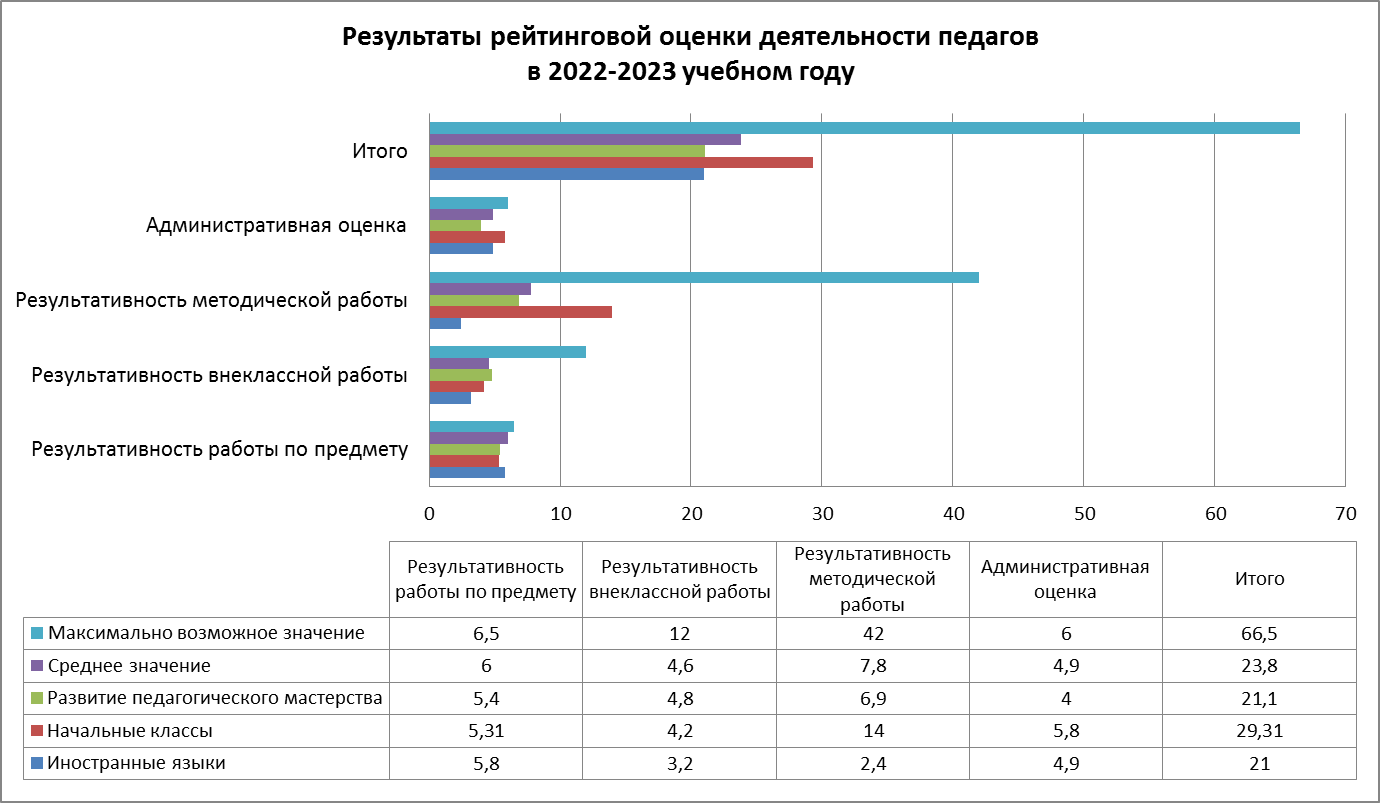 КритерийОбъектМаксимальный балл20222023Презентация собственной деятельностиУчастие в конкурсах разного уровня:Муниципальный  – 1бРегиональный – 2бВсероссийский – 3б646Результативность участияМуниципальный  – 1бРегиональный – 2бВсероссийский – 3б646Инновационное творчество (разработка и внедрение)Авторских программ, материалов – 1б 111Обобщение и трансляция собственного опыта работы (публикации, мастер-классы, семинары)Количество:Публикаций  не менее 1 в год – 1бМетодические события не менее 2 в год – 1б222Деятельность по овладению и внедрению в работу ИКТ и СДППроведение не менее 25% мероприятий с использованием ИКТ– 1б.Мероприятия в СДП (ежегодно) – 1б 222Результативность деятельности по обеспечению собственного профессионального ростаНаличие сертификатов:-не менее 1 КПК 1 раз в 3 года – 1б.-обучающие семинары, вебинары (наличие ежегодно) – 1б.222Личный вклад в развитии образовательной деятельности гимназииНаличие наград разного уровня:Муниципальный  – 1бРегиональный – 2бВсероссийский – 3б666Опыт экспертной и консультативно-наставнической деятельностиЭксперт конкурсов – 1бЧлен жюри конкурсов – 1бЭксперт предметной комиссии ЕГЭ – 1бКонсультант-наставник – 1б44329 бВысокий – от 83 до 100%Оптимальный – от 75 до 82%Допустимый – от 65 до 74%Критический – ниже 64%29 бВысокий – от 83 до 100%Оптимальный – от 75 до 82%Допустимый – от 65 до 74%Критический – ниже 64%29 бВысокий – от 83 до 100%Оптимальный – от 75 до 82%Допустимый – от 65 до 74%Критический – ниже 64%25 б – 86% высокий уровень28 б – 97%высокий уровеньПрактикум для заместителей директоров  «Организация подготовки и проведения ВПР по математике, окружающему миру на уровне начального общего образования»Практикум для заместителей директоров  «Организация подготовки и проведения ВПР по математике, окружающему миру на уровне начального общего образования»Практикум для заместителей директоров  «Организация подготовки обучающихся гимназии к ОГЭ и ВПР (на примерах  математики, истории и обществознания, русского языка и английского языка)»22 февраля 2023 года22 февраля 2023 года26 апреля 2023 года43 участника, в т.ч. 28 заместителей директоров43 участника, в т.ч. 28 заместителей директоров29 участников, в т.ч. 25 заместителя директора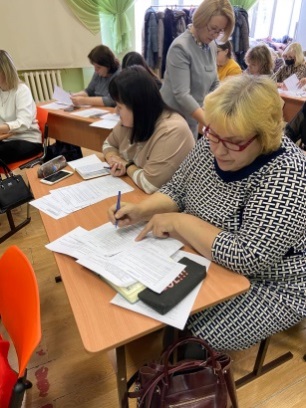 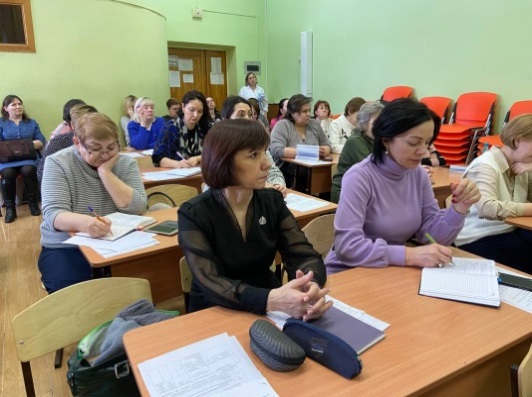 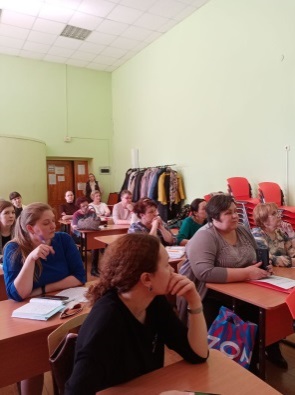 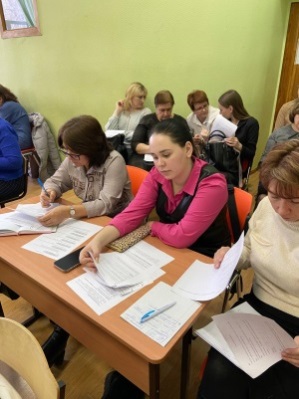 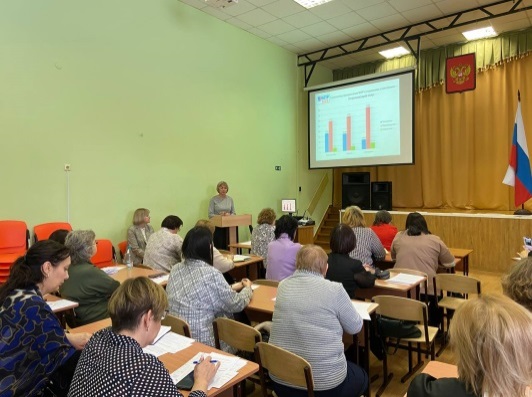 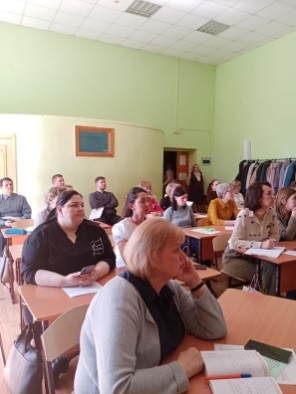 17 участников заполнили анкету обратной связи. Среди них:- все 17 полностью удовлетворены работой собственной на мероприятии и самим практикумом;- 14 проведут подобное мероприятие в своём коллективе и внесут дополнения в дорожные карты школ;-17 человек хотят увидеть открытые уроки по предметам ВПР в начальной и основной школе, карту анализа урока по контролю за использованием на уроках учителями задач формата ВПР/ОГЭ.14 участников заполнили анкету обратной связи. Среди них:- 14 отметили, что информация мероприятия в целом была Вам полезна;-14 человек удовлетворены теоретической частью семинара;-все будут использовать карту анализа урока по включению заданий ВПР/ОГЭ в своей практике;В процессе подведения итогов на вопрос, что планировать в работе МСП на следующий учебный год, какова их область интересов или затруднений, на которые  стоит обратить внимание, - ответили, только назвав форму работы – практическая деятельность в группах.ТемаОтветственныеСроки проведенияМуниципальный семинар-практикум с молодыми учителями «Несколько подсказок учителю, или как повысить учебную мотивацию обучающихся посредством разных вариаций «ученик – ученик». Филатова А.Б., ЗНМРДорохова О.А., учитель математики15 сентября2023 г.Семинар – практикум для заместителей директоров ОО г.Томска по теме «Постоянный  анализ объективности оценивания образовательных результатов обучающихся в рамках реализации процедур ВСОКО».Филатова А.Б., ЗНМРБабушкина С.В., ЗУВРБелоусова И.Г., ЗУВР15 ноября 2023 г.Муниципальный семинар – практикум для учителей географии ОО г.Томска по теме «Оценка индивидуальных образовательных достижений обучающихся по проверяемым элементам содержания заданий ВПР по географии».Покосова Ю.О., учитель географии12 октября 2023 г.Муниципальный семинар – практикум для учителей математики ОО г.Томска по теме «Ресурсы интерактивной доски на уроках математики как способ развития учебной мотивации обучающихся».Дорохова О.А., учитель математикиТюрина Н.Н., учитель математики12 октября 2023 г.Тема Сроки реализацииПодтверждающий документ (кем выдан, №, когда)Количество участников Количество участников Тема Сроки реализацииПодтверждающий документ (кем выдан, №, когда)педагоговобучающихсяМеждународный инновационный проект «Механизмы сохранения лидирующих позиций РФ в области качества математического образования (Инновационная методическая сеть «Учусь учиться»)».30.12.2019г.-31.12.2024г.Договор гимназии о сотрудничестве с НОУ ДПО «Институт системно-деятельностной педагогики» г.Москва №031/2020-фип от 30.12.2019г.Приказ Министерства образования и науки РФ №741 от 30.12.2019г.14539Всероссийский инновационный проект «Развитие современных механизмов и технологий общего образования на основе деятельностного метода Л.Г.Петерсон (Инновационная методическая сеть «Учусь учиться»)».30.04.2020г.-31.12.2027г.Договор гимназии о сотрудничестве с НОУ ДПО «Институт системно-деятельностной педагогики» г.Москва №314-мип от 30.04.2020г.46709Федеральная опытно-экспериментальная площадка «Апробация методик работы с детьми, испытывающими трудности в обучении».01.03.2021г.-31.12.2022г.Соглашение о проведении апробации методик работы с детьми, испытывающими трудности в обучении от 01.03.2021г.Свидетельство №2021/015 ФГБНУ «ИСРО РАО»3275Гимназический проект «Педагогика смысла, или На одной волне».2020г.-2024г.Приказ директора гимназии №60-пр от 23.03.2020г.53709Муниципальная сетевая площадка «Молодой специалист» по методическому сопровождению молодых педагогов в направлении «Развитие профессиональной компетентности молодых педагогов по открытым вопросам реализации обновленных ФГОС»01.09.2021-30.05.2024Договор о сотрудничестве №1 от 01.09.2021 Распоряжение ДО №568-р от 24.06.2021 «О присвоении статуса МСП по методическому сопровождению молодых педагогов в ОУ города Томска в 2021-2024 годах»20-Муниципальная стажировочная площадка «Внутришкольная система подготовки, проведения, процедуры оценивания обучающихся образовательной организации и внешняя экспертиза её деятельности»01.09.2022-30.05.2024Распоряжение ДО №  -р от 2022г.46709